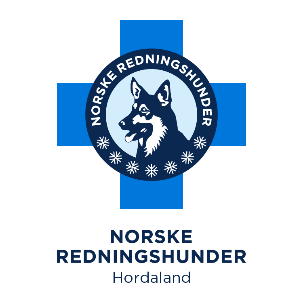 Treningssamling 07. – 09. februar 2020 Hordaland distrikt har gleda av å ynskje deg velkommen til treningssamling for alle nivå.                                              Treningsområdet er Vikafjellet/Myrkdalen/Brandset Overnatting : Brandset militærleir med greie rom og god plass! Ein må rekne med å bu to på kvart rom. Mat: Alle tek med tørrmat og mjølk/juice etter behov, og me har felles frukost. Kaffi og varmt vatn vert servert. Dei som ynskjer det, kan setja medbrakt mat på kjøl fredag kveld. Det blir betasuppe fredag kveld og middag laurdag kveld, med sosialt samvær etterpå.. Buforhold hund: Hundane overnattar i bilane eller oppvarma lagerrom.  Påmelding til : Jan Nedkvitne e-post: jan.nedkvitne@nrh.no . Skriv evt. ynskje om romkamerat. Medlemmer frå eige distrikt har prioritet. Påmelding og betalingsfrist : 18.01.20Betalast til konto.nr. 5296. 05. 01160 Norske Redningshunder Hordaland distrikt 07 og merkast  ”Treningssamling Voss 2020”  Forfall må meldast snarast! Forfallsgebyr blir kr 350,-.. Kravet fråfell dersom sjukdom vert bekrefta av lege/veterinær eller om nokon kan overta plassen. Kontaktperson:Jan Nedkvitne mob.91667751  Pris : Hundeførar 550 Medlem  750Medlem andre distrikt 1050 Utan overnatting/kost Utan overnatting/kost Hundeførar 300 Medlem  400 Medlem andre distrikt  550